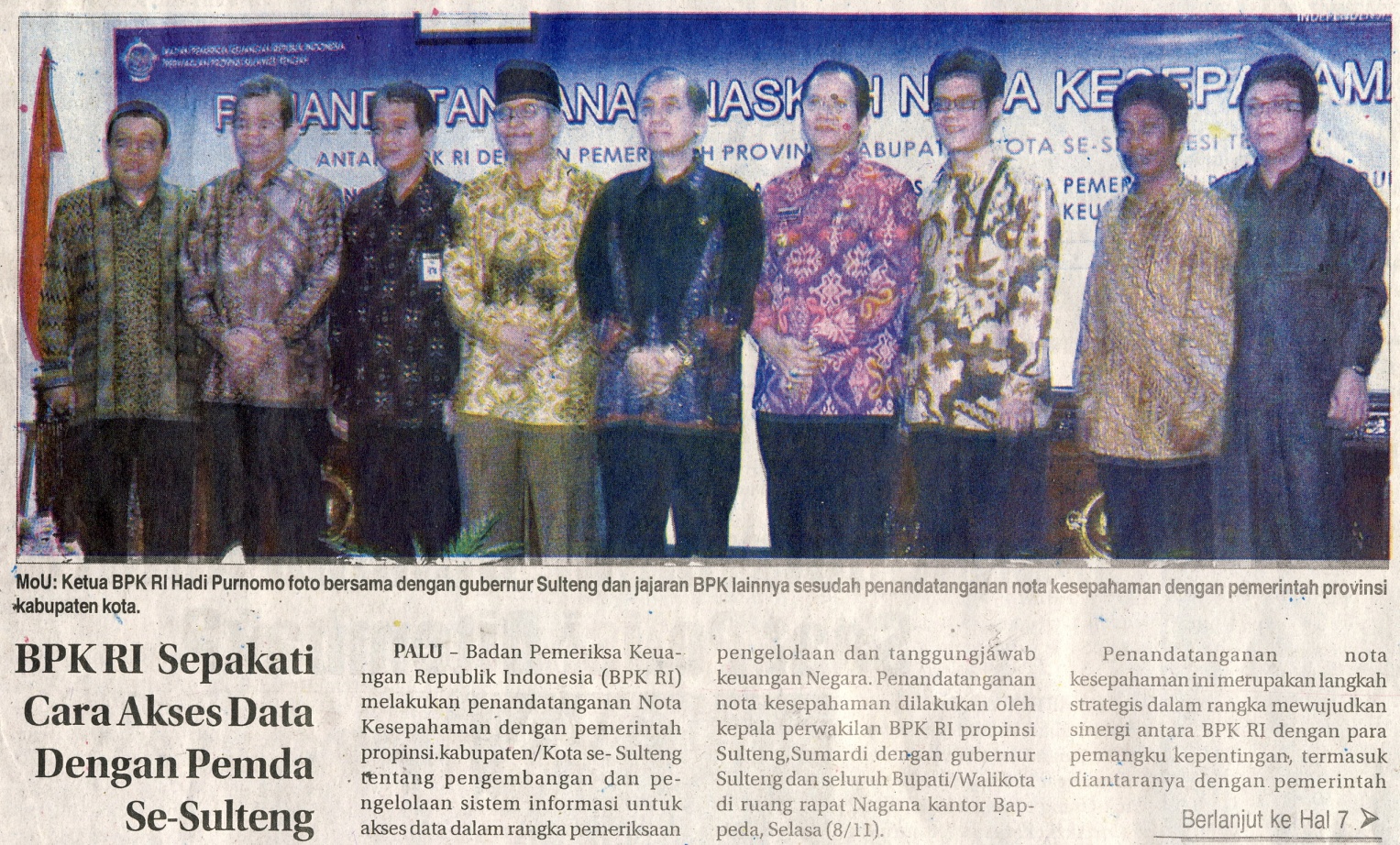 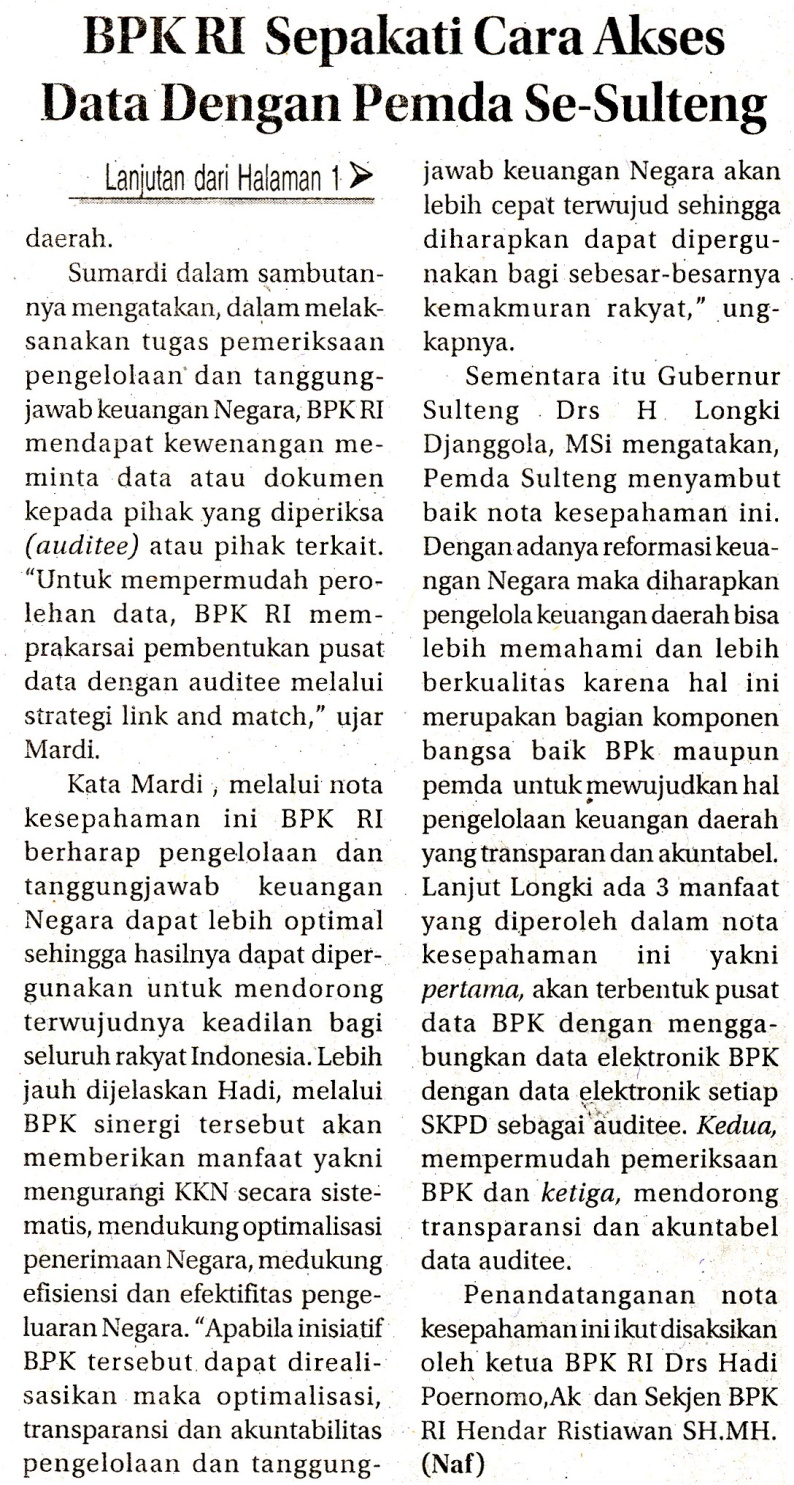 Harian:Nuansa PosKasubaudSulteng  IHari, tanggal:Rabu, 09 November  2011KasubaudSulteng  IKeterangan:Halaman 1 Kolom 1-4; Halaman 7 Kolom 1-2KasubaudSulteng  IEntitas:Kota PaluKasubaudSulteng  IHarian:Nuansa PosKasubaudSulteng  IHari, tanggal:Rabu, 09 November  2011KasubaudSulteng  IKeterangan:Halaman 1 Kolom 1-4; Halaman 7 Kolom 1-2KasubaudSulteng  IEntitas:Kota PaluKasubaudSulteng  I